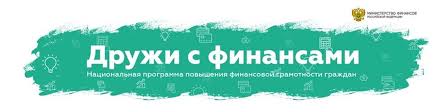 Сценарий лекции “Финансовая грамотность в условиях цифровой экономики (для аудитории 25-35 лет, молодые родители)”Ведущий/спикерПедагог, учительПедагог, учительЦельПовышение финансовой грамотности взрослого населения, которые являются родителям детей в возрасте 3-15 лет, в сфере безопасного взаимодействия с цифровыми финансовыми технологиями.Повышение финансовой грамотности взрослого населения, которые являются родителям детей в возрасте 3-15 лет, в сфере безопасного взаимодействия с цифровыми финансовыми технологиями.ВремяДата проведенияЧистое время урока35-40 минутОборудованиеПрезентация, раздаточный  материалПрезентация, раздаточный  материалПлощадкаВводная частьВводная частьВводная частьТезисыТаймингДополнительноДобрый день! Спасибо, что пришли на нашу встречу. Меня зовут (ведущий представляется, 2-3 предложения о себе, как о специалисте). Сегодня у нас очень интересная тема “Финансовая грамотность в условиях цифровой экономики”. Все вы являетесь родителями. Так или иначе ваши дети каждый день взаимодействуют с различными гаджетами (смартфоны айпады, планшеты, ноутбуки). Дети представляют собой одну из наиболее уязвимых социальных групп. В настоящее время вопросам интернет-грамотности и интернет-безопасности уделяется мало внимания, хотя наши дети активно пользуются интернетом и совершают покупки через электронные сервисы. Они подвержены влиянию рекламы, хотят иметь всё и сразу, приобретать товары и услуги, не выходя из дома. Это своего рода возможность казаться взрослее.2-3 минутыСлайд 3 “Финансовая грамотность в условиях цифровой экономики”Слайд 3 “Финансовая грамотность в условиях цифровой экономики”Слайд 3 “Финансовая грамотность в условиях цифровой экономики”В рамках нашей лекции мы рассмотрим следующие блоки:Понятие и актуальность “цифровой экономики” в повседневной жизни современного человека. Риски при взаимодействии с онлайн-сервисами.Правила безопасного использования платных услуг в сети Интернет.В конце мероприятия я обязательно оставлю немного времени для ваших вопросов. 2 минутыСлайд 4 “Цифровая экономика простыми словами”Слайд 4 “Цифровая экономика простыми словами”Слайд 4 “Цифровая экономика простыми словами”Наверняка, многие из вас, уважаемые родители, сейчас скажут, что если с “финансовой грамотностью” более-менее понятно, то, что из себя представляет термин “цифровая экономика”, и как он соотносится с повседневной жизнью наших детей, сказать сложно. Давайте разбираться.Если простыми словами, то цифровая экономика – это деятельность, непосредственно связанная с развитием цифровых компьютерных технологий, в которую входят и сервисы по предоставлению онлайн-услуг, и электронные платежи, и интернет-торговля. Обычно главными элементами цифровой экономики называют электронную коммерцию, интернет-банкинг, электронные платежи, интернет-рекламу, а также интернет-игры.Благодаря развитию и внедрению цифровых финансовых технологий повседневная жизнь обычного россиянина стала проще и комфортнее. Например, чтобы удовлетворить свою потребность в еде нам достаточно заказать через сайт или приложение доставку любимых блюд непосредственно домой. Чтобы посмотреть фильм, не нужно идти в кинотеатр, достаточно установить приложение любого онлайн-кинотеатра на свой смартфон и оплатить подписку “в одно касание”. Купить авиабилеты для семейного отдыха вы можете прямо из дома или офиса без очередей и волокиты - соответствующее приложение и банковская карта вам в этом помогут, а сами билеты вы можете просто распечатать после того, как они поступят на электронный адрес вашей почты. Это и многое другое мы можем делать только благодаря тому, что у нас есть компьютер и выход в интернет. Я уверена (-а), что каждый из здесь присутствующих может привести множество примеров использования цифровых финансовых технологий в своей жизни. 3 минутСлайд 5 “С одной стороны - прогресс, а с другой стороны - риск” Слайд 5 “С одной стороны - прогресс, а с другой стороны - риск” Слайд 5 “С одной стороны - прогресс, а с другой стороны - риск” Цифровых технологии и Интернет позволили финансовым организациям ускорить и упростить доступ к своим услугам. С одной стороны, это ускорило процесс получения услуги, с другой стороны - повлекло возникновение новых рисков, которые нужно учитывать.Появились цифровые микроплатежи - товары и услуги, стоимость которых столь незначительна, что при получении некачественного товара потребитель не видит смысла подавать претензию. Зачастую в большей степени в такие ситуации попадают дети и подростки, которые часто приобретают платные игровые приложения и совершают мелкие покупки (стоимостью до 100 руб.) в онлайн-магазинах. К цифровым микроплатежам можно отнести, например, покупку игр, дополнительные траты внутри игровых приложений, покупку стикеров в социальных сетях и мессенджерах, то есть то, что можно приобрести “в один клик”. При этом высокая скорость совершения операции негативно влияет на возможность обдумать, принять грамотное финансовое решение. Кроме того, в будущем такую покупку практически невозможно оспорить, чтобы защитить свои потребительские права.Скрытое воздействие маркетинга. Дешевизна товара ломает сопротивление детей, да и взрослые люди, зачастую, тоже не в силах устоять. Порыв что-то приобрести сложно сдержать из-за грамотного влияния маркетинговых уловок.  Маркетологи придумывают сложные манипулятивные схемы, чтобы покупатели платили больше и покупали ненужные товары. Исследователи из Принстонского университета выделили целых 15 типов «черных схем», которые, по их данным, используют 11% изученных ими сайтов. То есть маркетологи разрабатывают способы воздействия на покупателей даже при совершении ими мелких, незначительных трат в сети Интернет.Подростки стали отдельной целевой аудиторией потребителей финансовых технологий. Раньше считалось, что из всех финансовых услуг детям доступны только “детские карты”, выпускаемые банками в большей степени для родителей, которые стремятся контролировать их расходы. Однако, у подростков есть свои деньги (карманные расходы, подарки), которые они тратят не в привычных офлайн-магазинах, а на различных платформах, стримах, в социальных сетях и приложениях. Поэтому так важно проводить с ребенком беседы по вопросам грамотного управления личными финансами и безопасного взаимодействия с платными онлайн-сервисами. 5 минутПравила безопасного использования платных услуг в сети Интернет.Слайд 6 “Риски, связанные с использованием онлайн-сервисов”Правила безопасного использования платных услуг в сети Интернет.Слайд 6 “Риски, связанные с использованием онлайн-сервисов”Правила безопасного использования платных услуг в сети Интернет.Слайд 6 “Риски, связанные с использованием онлайн-сервисов”     Давайте разберем несколько часто встречающихся ситуаций, в которых ваши дети могут потратить значимые суммы денег неожиданно для себя.Сохранение данных банковской карты в онлайн-магазинах.Уважаемые родители, как часто делая онлайн-заказ, вы отходите от компьютера или ноутбука, не завершив покупку? А вы обращали внимание, что дети проявляют огромный интерес к тому, что и как вы покупаете в сети Интернет? Что может произойти. Рассмотрим пример.Папа Егор часто заказывал спортивное питание в одном известном и надежном онлайн-магазине. Поэтому чтобы постоянно не вводить данные своей банковской карты, сохранил их на сайте и в приложении. Однажды он случайно оставил свой ноутбук дома на столе. Его дочка Полина увидела батончики и решила положить парочку в корзину, чтобы потом попросить отца купить их. Вместо двух батончиков в корзину улетели две коробки батончиков. Далее Полина случайно нажала заказать и сразу произошла оплата, так как карта была привязана к сайту. Сайт был иностранный, поэтому за две ненужных коробки батончиков Егор ещё заплатил существенную сумму за доставку.Как обезопасить себя и своего ребёнка?Не сохраняйте данные вашей банковской карты в личных кабинетах онлайн-магазинов.Оставляя компьютер, выходите из личного кабинета в браузер так, чтобы при следующем посещении сайта пришлось бы заново вводить логин и пароль вручную. При вводе логина и пароля, следите, чтобы ваши дети, не могли их увидеть.Регулярно очищайте “историю” браузера. Не сохраняйте логин и пароль в браузере.15 минутСкачивание файлов в сети Интернет.Не секрет, что дети при подготовке домашнего задания часто используют ресурсы сети Интернет. Иногда они просто пытаются найти готовое решение для задачи или готовую работу (доклад, сочинение и т.д.), чтобы не делать самому. Поэтому периодически они скачивают различные файлы в сети Интернет.Пятиклассник Артемий делал очередное домашнее задание. Ему не хотелось писать сочинение по басне И. Крылова “Квартет” самостоятельно. Поэтому Артемий решил воспользоваться интернетом и просто скачать готовое сочинение. Он достаточно быстро нашёл сайт с сочинениями. Выбрал нужное. Рядом с файлом было написано, что скачать его можно совершенно бесплатно. Единственное условие - ввести номер своего телефона и с помощью кода из СМС подтвердить, что он реальный человек, а не робот. Артемию очень хотелось поскорее скачать файл, доделать домашнее задание и пойти гулять, поэтому он быстро выполнил все условия. В результате файл он не скачал, а со счёта его мобильного телефона было списано 300 рублей.Как обезопасить себя и своего ребёнка? Обязательно на компьютер и ноутбук, который использует ребенок, установите антивирус. Защитная программа будет блокировать вредоносные программы и предупреждать вас и вашего ребенка о возможных последствиях. В связи с тем, что списание происходит в результате подписки на платную услугу, регулярно проверяйте смартфон вашего ребёнка на наличие неизвестных платных подписок.Проведите беседу с ребёнком о том, что нельзя оставлять свой номер телефона на сайтах в целях скачивания каких-либо файлов.Сохранение данных банковской карты при использовании телевизора с доступом к интернету.Есть ли у вас дома телевизор с подключением к сети Интернет? Вводите ли вы туда данные своей банковской карты? Чем это чревато?Супруги Ивановы купили домой новый современный телевизор с доступом к интернету. Так как они планировали периодически оплачивать подписки на платные сервисы, то ввели данные банковской карты супруга, которой он пользуется в обычной жизни, и сохранили их. На следующий день их шестилетняя дочь Кира решила посмотреть мультики пока родителей не было дома. Включив телевизор, она увидела рекламу красивой куклы. Из рекламы девочка поняла, на каком сайте можно эту куклу купить. Кира умела пользоваться поисковиком и видела. как мама совершает покупки в интернете, поэтому без труда нашла онлайн-магазин с игрушками и купила себе ту самую куклу, которую так ей понравилась. Оплата прошла мгновенно, так как карта папы Киры была привязана к телевизору. Ребёнок сильно подвержен влиянию рекламы и не может противостоять маркетинговым уловкам. Кроме того, дети неосознанно повторяют поведение своих родителей, в том числе и в сфере потребительского поведения. Они наблюдают и воспроизводят. Так дети проявляют свою независимость и самостоятельность.Как обезопасить себя и своего ребёнка?В первую очередь необходимо включить Родительский контроль на самом телевизоре. Алгоритм может отличаться в зависимости от марки (подробную информацию о том, как включить функцию Родительского контроля на вашем устройстве вы можете найти в инструкции к нему). Так, например, в Smart-телевизорах функция родительского контроля позволяет защитить любое приложение от запуска специальным пин-кодом. Вы можете установить пин-код на приложения (онлайн-кинотеатры, Youtube, интернет-браузер, игры), а также заблокировать доступ к конкретным телеканалам или целым группам телеканалов.Не сохраняйте персональные данные вашей банковской карты в приложении телевизора. Настройте подтверждение покупки по смс-паролю, который будет приходить на ваш телефон. Так вы всегда будете знать о намерении ребёнка что-то приобрести.Покупки в игровых приложениях.Уважаемые родители, как часто вы покупаете своим детям различные товары и услуги внутри игровых приложений, которые имеют незначительную для вас стоимость? Или стикеры в социальных сетях? Или недорогие игры на смартфон ребенка? Возможно, дети просто с любопытством наблюдают, как такие микротраты совершаете вы. Подобные действия могут иметь для вас серьезные последствия. Папа Максим любил поиграть в известную онлайн-игру. Периодически он покупал в игре дополнительные платные опции. Его сын Гриша видел, как отец совершал покупки различных “магических” предметов. Поэтому при первой же возможности, когда папа Максим отлучился от компьютера на срочный деловой телефонный звонок, Артём прильнул к экрану и совершил несколько дорогостоящих приобретений с карты отца.  Буквально за несколько минут ребенок потратил более 5000 рублей на виртуальные покупки.Как обезопасить себя и своего ребенка?Настройте подтверждение покупки по смс-паролю. Так вы ограничите случайный доступ к вашим деньгам. Установите лимит по допустимым расходам на картах ваших детей. Это так называемый “Родительский контроль” на банковских картах за расходами детей.Периодически проводите беседы с вашими детьми и постарайтесь разъяснить им, что за покупки в виртуальном мире они расплачиваются абсолютно реальными деньгами, которые зарабатываете вы. Поэтому даже маленькие суммы имеют значение.Покупка “бесплатных” приложенийПредставьте, что у вас есть 12-летняя дочка Арина, которая чувствует себя взрослой барышней. По этой причине на свой смартфон она установила пароль. Естественно, вам сообщить пароль девочка отказалась. Ведь она уже взрослая и у нее есть право на “личную жизнь”. Однажды Арина решила установить на свой смартфон популярное фото приложение, которое позволяет обрабатывать снимки и отправлять их друзьям в мессенджеры. Она выбрала и скачала приложение, рядом с которым стоял значок “бесплатно”, как и договаривалась с вами, то есть родителями.  Так как иногда Арине разрешали пользовалась платными услугами в своём смартфоне, банковская карта мамы была привязана к аккаунту в магазине. Попользовавшись приложением около недели, она удалила его, чтобы скачать другое. Через месяц мама девочки получила смс-уведомление, что с её счёта списано 500 руб. за пользование тем самым удаленным приложением. Оказалось, что чтобы прекратить подписку на это приложение, Арине было необходимо отменить её, а не просто удалить со своего смартфона.Как обезопасить себя и своего ребенка?Расскажите своим детям о необходимости внимательно читать условия перед тем, как устанавливать приложение на гаджет, уделить особое внимание правилам отмены подписки.Регулярно проверяйте гаджеты детей на наличие платных приложений. Если ребёнок блокирует свой телефон с помощью пароля и отказывается сообщить его вам, используйте возможности онлайн-сервисов, например, которые разработаны ведущими производителями антивирусных программ. Такие программы позволяют блокировать приложения и сайты, ограничивать время использования девайса (при этом возможность связи с родными останется), информирует о том, на какие веб-страницы ребенок ходил, что искал, что делал в соцсетях. Также можно отслеживать местоположение устройства и настраивать безопасные зоны (если ребенок покинет определенный периметр, родитель получит об этом уведомление).Слайд 11  “Неосторожное использование мобильного интернета за границей”Слайд 11  “Неосторожное использование мобильного интернета за границей”Слайд 11  “Неосторожное использование мобильного интернета за границей”Неосторожное использование мобильного интернета.Думаю, многие из вас знают, что путешествовать по России после отмены внутрисетевого роуминга стало гораздо комфортнее: меньше тратишь денег, чтобы оставаться на связи. А вот международный роуминг остается довольно дорогим. Причем иногда случаются ситуации, в которых деньги утекают, казалось бы, без видимого повода. О таких ситуациях лучше заранее переговорить с детьми до поездки, чтобы они точно знали, какие негативные последствия могут возникнуть.Смартфон вашего ребенка за границей побывал, а ребенок нет. Как такое возможно? Очень просто. Такие ситуации распространены для приграничных районов. Например, во время путешествия в Выборге. Телефон вашего ребенка поймал не домашнюю сеть, а сеть иностранного оператора. Деньги сняли, как во время путешествия за границу. Ситуация решается просто. Абоненту следует в ручном режиме выбрать домашнюю сеть и незамедлительно обратиться в кол-центр, объяснив ситуацию. Так как сим-карта ребёнка обычно оформлена на одного из родителей, то обращаться к оператору должен родитель. Специалисты оценят последние действия и перемещения. Если выяснится, что абонент не пересекал границу и действительно находился в приграничном регионе, то деньги вернут на счёт.Передачу данных отключили, а счёт пришел. В поездке за границу ваш ребенок решил в целях экономии пользоваться только WI-FI. Очень грамотное решение. Но по приезду домой, ваш сотовый оператор выставил вам, как владельцу сим-карты, счёт за пользование мобильным интернетом за границей. Разве так бывает? Бывает и достаточно часто судя по отзывам людей, которые попали в подобную ситуацию. Как себя обезопасить? Лучше не просто выключить “передачу данных”, но и включить на смартфоне “Авиарежим”. Это позволит избежать необоснованного счёта от сотового оператора за услугу, которой вы не пользовались.Проводите беседы со своими детьми об использовании мобильного телефона за границей заранее до поездки. Летом прошлого года произошел случай, когда мальчик из Белоруссии раздал Интернет всему автобусу во время путешествия в Болгарии, после чего его родители обнаружили полумиллионный долг за связь. Дело в том, что он открыл точку доступа для других детей и таким образом делился интернет-трафиком. В данном случае мальчик сделал это осознанно, он просто не подумал о последствиях. Но такое вполне может произойти случайно: если ваш ребенок привык раздавать Интернет со своего телефона или планшета в России, не забудьте отключить режим модема в поездке. Объясните своему ребенку до поездки, какие риски возникают при использовании мобильного интернета в роуминге.5 минутСлайд 12 Выводы и ваши вопросыСлайд 12 Выводы и ваши вопросыСлайд 12 Выводы и ваши вопросыСегодня, уважаемые родители, мы рассмотрели с вами несколько ситуаций, которые могут произойти с вашими детьми при использовании онлайн-сервисов. Поэтому, подводя итоги нашего занятия, хотелось бы обратить ваше внимание на правила, соблюдение которых предотвратит наступление возможные негативные последствия.       Правила для родителей:На всех девайсах в вашей семье обязательно используйте антивирусные программы.Используйте специальные технологии для детской онлайн-безопасности с функцией “Родительский контроль”, которые будут присылать вам уведомления об основных действиях вашего ребёнка в сети Интернет.Ни в коем случае не сохраняйте и не привязывайте персональные данные вашей банковской карты к личным девайсам и девайсам ребенка.Регулярно проверяйте смартфон и планшет вашего ребёнка на наличие платных подписок и приложений.Рассказывайте своим детям о возможных негативных последствиях использования онлайн-сервисов и Интернет-ресурсов. Приводите понятные для ребенка примеры. Разъясняйте ему до тех пор, пока не убедитесь, что ребенок действительно понял. В конце беседы спросите, что именно ваш ребенок понял из вашей беседы. Современные технологии развиваются с огромной скоростью. Поэтому так важно повышать не только свою финансовую грамотность в условиях цифровой экономики, но и своих детей. Они гораздо быстрее вас изучают и начинают использовать всё новое и технологичное. Защитить их от скрытых возможных рисков прежде всего в ваших силах.Если у вас остались вопросы, я готов на них ответить.5 минутСлайд 14 “Спасибо за внимание”Слайд 14 “Спасибо за внимание”Слайд 14 “Спасибо за внимание”Заставка Заставка Заставка 